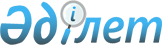 О кризисных процессах в мировой экономике и разработке мер по повышению устойчивости экономик государств – участников Единого экономического пространстваРешение Совета Евразийской экономической комиссии от 17 декабря 2012 года № 121

      Совет Евразийской экономической комиссии решил:

      1. Принять к сведению доклад заместителя Министра экономического развития Российской Федерации А.Н. Клепача «О кризисных процессах в мировой экономике и разработке мер по повышению устойчивости экономик государств – участников Единого экономического пространства».



      2. Поручить уполномоченным органам Сторон совместно с Евразийской экономической комиссией продолжить работу по разработке мер по повышению устойчивости экономик государств – участников Единого экономического пространства в случае нарастания кризисных явлений в мировой экономике и о результатах указанной работы доложить на заседании Высшего Евразийского экономического совета на уровне глав государств.Члены Совета Евразийской экономической комиссии:
					© 2012. РГП на ПХВ «Институт законодательства и правовой информации Республики Казахстан» Министерства юстиции Республики Казахстан
				От Республики 

БеларусьОт Республики

КазахстанОт Российской 

ФедерацииС. РумасК. КелимбетовИ. Шувалов